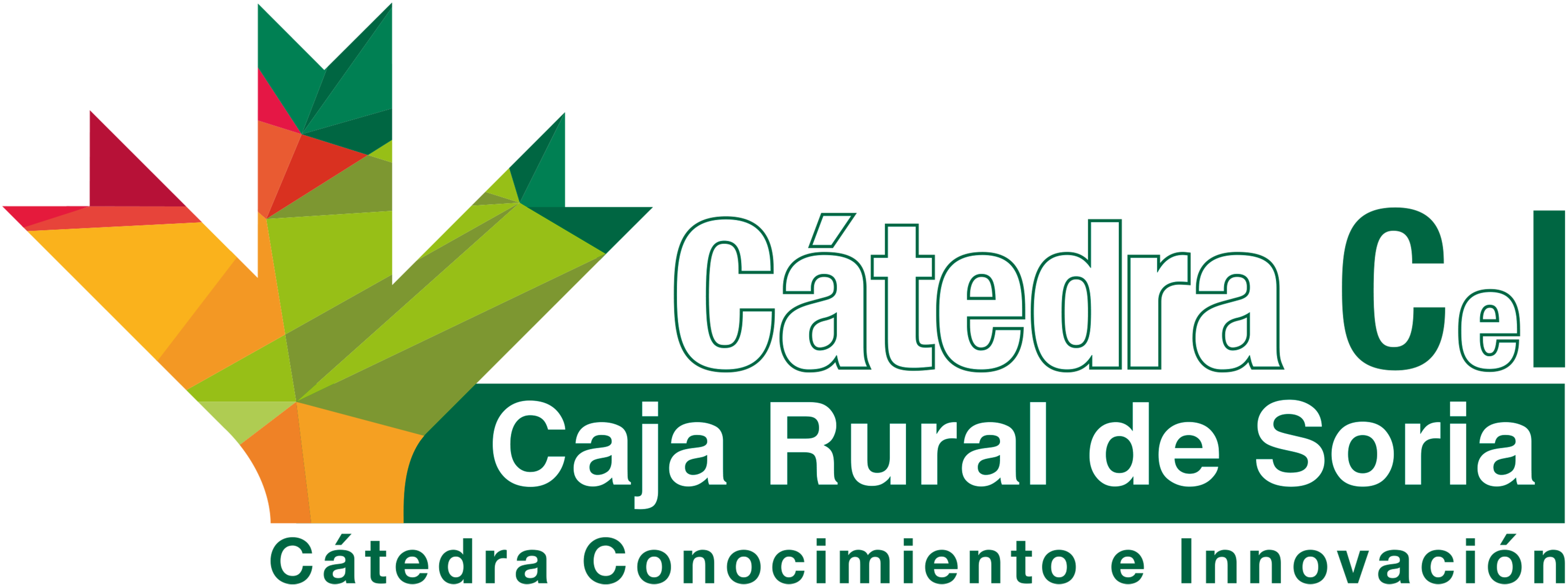 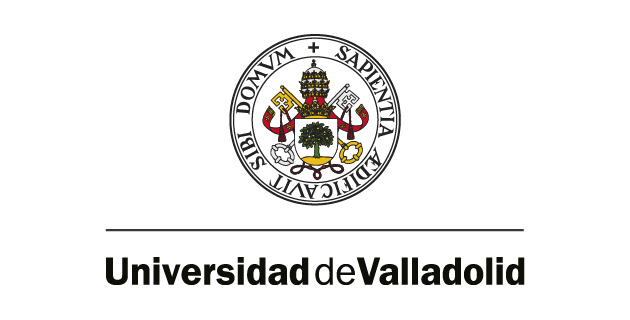 ANEXO III. INFORME TÉCNICO DEL TFGIV EDICIÓN PREMIOS CeI CAJA RURAL DE SORIA A LOS MEJORES TRABAJOS FIN DE GRADO DEL CAMPUS “DUQUES DE SORIA”TÍTULORESUMEN(Máximo 300 palabras)PALABRAS CLAVE(Entre 3 y 7 palabras)DESCRIPCIÓN DE LA METODOLOGÍA EMPLEADA(Máximo 300 palabras)PRINCIPALES CONCLUSIONES(Máximo 300 palabras)CONTRIBUCIÓN DEL TFG A LA MEJORA SOCIAL O ECONÓMICA(Máximo 300 palabras)CARÁCTER INNOVADOR/ORIGINALIDAD(Máximo 300 palabras)OTRAS CONSIDERACIONES QUE DESEE HACER QUE JUSTIFIQUEN PORQUÉ CREE QUE SU TFG ES MERECEDOR DEL PREMIO(Máximo 300 palabras)